Sodík a alkalické kovyPracovní list je vhodný pro žáky střední školy. Žáci se seznámí s vlastnostmi sodíku, zopakují si vlastnosti a reakce alkalických kovů.Reakce sodíku s vodou II________________________________________________________Označte správnou odpověď.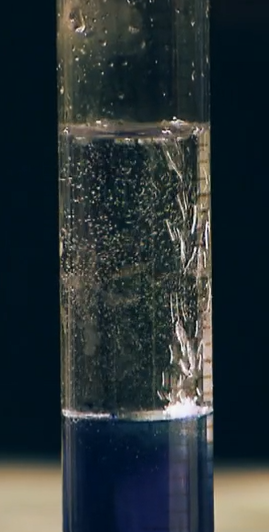 Co se stane, když vhodíme kousek sodíku do odměrného válce s vodou a hexanem?Sodík se bude chovat jako „jojo“.Dojde ke vznícení přítomného hexanu.Sodík reaguje s vodou za vzniku chloridu sodného.Popište a vysvětlete pokus.………………………………………………………………………………………………………………………………………………………………………………………………………………………………………………………………………………………………………………………………………………………………Na obrázku vidíte plamenové zkoušky alkalických kovů. Určete, který plamen přísluší kterému kovu. (Určujte zleva doprava).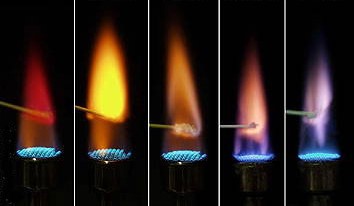 http://www.e-chembook.eu/images/Plamenove-zkousky-alkalickych-kovu.jpgPopište vlastnosti alkalických kovů.……………………………………………………………….
	……………………………………………………………….
	……………………………………………………………….
	……………………………….………………………………Doplňte chemické rovnice a určete správně stechiometrické koeficienty.Na   +   H2O   →Na   +   NH3   →Na   +   O2      →Li   +   O2       →Na   +   Cl2     →K2O2   +    K   →Pojmenujte následující sloučeniny.Na2O2 		K2O			KO2Co jsem se touto aktivitou naučil(a):………………………………………………………………………………………………………………………………………………………………………………………………………………………………………………………………………………………………………………………………………………………………………